 Nr. 32.158 din data de 26 noiembrie 2021P R O C E S – V E R B A Lal ședinței ordinare a Consiliului Local al Municipiului Dej  încheiat azi, 26 noiembrie 2021, convocată în conformitate cu prevederile art. 133, alin. (1) și 134 alin (1) și (2)  din Ordonanța de Urgență Nr. 57/2019, conform Dispoziției Primarului Nr. 1.448  din data de 18 noiembrie  2021,		Lucrările ședinței s-au desfășura pe platforma on-line de videoconferință, cu următoarea ORDINE DE ZI:1. Proiect de hotărâre privind aprobarea întocmirii Contractului de concesiune pentru terenul situat în Municipiul Dej, Strada Mărășești Nr. 9, Bl F 2, parter, pe care este edificată o ”Extindere la parterul blocului”.  2. Proiect de hotărâre privind aprobarea întocmirii Contractului de concesiune pentru terenul situat în Municipiul Dej, Strada Ștefan cel Mare Nr. 1 – 2, Bl. B 1, parter, pe care este edificată o ”Extindere la parterul blocului”, (Ap. 29).  3. Proiect de hotărâre privind aprobarea întocmirii Contractului de concesiune pentru terenul situat în Municipiul Dej, Strada Ștefan cel Mare Nr. 1 – 2, Bl. B 1, parter, pe care este edificată o ”Extindere la parterul blocului”, (Ap. 30).  4. Proiect de hotărâre privind aprobarea întocmirii Contractului de închiriere pentru terenul situat în Municipiul Dej, Strada Înfrățirii  Nr. 5, Bl. B 7, parter, Ap. 39, pe care este edificată o ”Extindere la parterul blocului”.  5. Proiect de hotărâre privind aprobarea întocmirii Contractului de închieriere pentru terenul situat în Municipiul Dej, Strada 22 Decembrie 1989  Nr. 6/A, parter, (Ap. 1), pe care este edificată o ”Extindere la parterul blocului”.  6. Proiect de hotărâre privind aprobarea întocmirii Actului adițional Nr. 5 la Contractul de concesiune Nr. 41 din data de 1 august 1999.  7. Proiect de hotărâre privind aprobarea P.U.D. pe Strada Constantin Dobrogeanu Gherea Nr. 8.  8. Proiect de hotărâre privind aprobarea P.U.D. pe Strada Podgorenilor Nr. 19.  9. Proiect de hotărâre privind aprobarea documentației de urbanism – Plan urbanistic de detaliu pentru executarea lucărilor de construire Locuință P + E în Municipiul Dej, Strada Iazului Nr. 22/D. 10. Proiect de hotărâre privind aprobarea actualizării datelor de Carte funciară a imobilului Parc Municipal.  11. Proiect de hotărâre privind aprobarea atribuirii în folosință gratuită pentru o perioadă de 5 ani a unor bunuri mobile către Inspectoratul pentru Situații de urgență ”Avram Iancu” al județului Cluj, Detașamentul de Pompieri Cluj.  12. Proiect de hotărâre privind aprobarea Protocolului pentru stabilirea unor măsuri privind reglementarea modului de folosință a imobilului – teren în suprafață de 22.553 m.p. și a bunurilor rezultate ca urmare a lucrărilor executate la Depozitul neconform de deșeuri urbane Dej – închis, din cadrul obietivului de investiții ”Închiderea depozitelor urbane neconforme din județul Cluj – Dej” din proiectul ”Sistem de Management Integrat al Derșeurilor în Județul Cluj” conform Anexei.13. Proiect de hotărâre privind aprobarea introducerii în Inventarul bunurilor care aparțin domeniului public al Municipiului Dej a obiectivelor ce urmează a fi cuprinse în Contractul de Delegare a Serviciului de Alimentare cu Apă și Canalizare.14. Proiect de hotărâre privind aprobarea introducerii în Inventarul bunurilor care aparțin domeniului public al Municipiului Dej însușit prin Hotărârea Consiliului Local al Municipiului Dej Nr. 64/2001, atestat prin Hotărârea Guvernului Nr. 969/2002 și înscrierea în C.F. a imobilelor, conform Anexei.15. Proiect de hotărâre privind aprobarea acordării de stimulente financiare personalului medical și de specialitate din cadrul Spitalului Municipal Dej.16. Proiect de hotărâre privind aprobarea Contului de execuție al Bugetului local, al Bugetului instituțiilor publice finanțate din venituri proprii și subvenții pe trimestrul al III – lea al anului 2021.17.  Proiect de hotărâre privind aprobarea cuantumului și numărului de burse acordate elevilor din învățământul preuniversitar de stat din Municipiul Dej, în anul școlar 2021 – 2022.18. Proiect de hotărâre privind aprobarea acordării  unui mandat special  la Adunarea Generală Ordinară  a Acționarilor Societății Centrul ”Agro Transilvania” Cluj S.A., în vederea exercitării dreptului de acționar.19. Soluționarea unor probleme ale administrației publice locale.La ședință sunt prezenți 19 consilieri, domnul Primar Morar Costan, doamna Secretar General al Municipiului Dej, reprezentanți mass-media. Ședința publică este condusă de domnul consilier Severin Paul - Mihai, ședința fiind legal constituită. Consilierii au fost convocați prin Adresa Nr. 31.182 din data de 18 noiembrie 2021.Președintele de ședință, domnul consilier Severin Paul - Mihai  supune spre aprobare  Procesul – verbal al ședinței ordinare din data de 28 octombrie 2021 – care este votat cu 18  ”pentru”, domnul consilier Feier Iuliu – Ioan nu participă la vot.Suplimentarea Ordinii de zi cu Punctul 18. Proiect de hotărâre privind aprobarea acordării  unui mandat special  la Adunarea Generală Ordinară  a Acționarilor Societății Centrul ”Agro Transilvania” Cluj S.A., în vederea exercitării dreptului de acționar votat cu 18 voturi ”pentru”, domnul consilier Feier Iuliu – Ioan nu participă la vot. și  Ordinea de zi a ședinței ordinare, care este votată cu 19  ”pentru”, unanimitate.Se trece la Punctul 1. Proiect de hotărâre privind aprobarea întocmirii Contractului de concesiune pentru terenul situat în Municipiul Dej, Strada Mărășești Nr. 9, Bl F 2, parter, pe care este edificată o ”Extindere la parterul blocului”.Domnul primar Morar Costan: Propun spre aprobare, ca urmare a solicitării depuse de către S.C. AZUR OFTA S.R.L., cu sediul în Bistrița, Strada Calea Moldovei, Nr. 23, județul Bistrița - Năsăud, reprezentată de Tămășoi - Moisil Irina - Diana, cu domiciliul în Cluj-Napoca, Strada Govora, Nr. 4, Ap. 36, județul Cluj,  întocmirea unui nou Contract de concesiune, pentru terenul situat în Municipiul Dej, Strada Mărășești, Nr. 9, Bl. F 2, parter, în suprafață totală de 35 m.p., pe care s-a edificat o „Extindere la parterul blocului – Spațiu comercial” (la Ap. 35) și transferul dreptului de concesiune asupra terenului, deoarece a cumpărat construcția edificată pe acest teren de la VAIDA RAUL-VIOREL cu domiciliul în sat Florești, Strada Cetății, Nr. 3/A, Ap. 17 (conform Contractului de vânzare Nr. 1206 din 04.06.2021). Vaida Raul-Viorel este beneficiarul Contractului de concesiune Nr. 14/22335 din data de 13.12.2016, care expiră în data de 15.12.2021;Aprobarea transferului dreptului de concesiune asupra terenului în favoarea lui S.C. AZUR OFTA S.R.L., cu sediul în Bistrița, Strada Calea Moldovei, Nr. 23, județul Bistrița-Năsăud, reprezentată de Tămășoi - Moisil Irina - Diana, cu domiciliul în Cluj-Napoca, Strada Govora, Nr. 4, Ap. 36, județul Cluj, care a cumpărat construcția edificată pe acest teren de la VAIDA RAUL-VIOREL cu domiciliul în sat Florești, Strada Cetății, Nr. 3/A, Ap. 17 (conform Contractului de vânzare Nr. 1206 din data de 04.06.2021, întocmit de Notar Public MITRE ROMANA LACRIMA).Redevența pentru terenul concesionat este de 1142,09 lei/an. Redevența se va indexa anual cu rata inflației. Durata concesiunii este de 5 ani, începând cu data de 15.12.2021.Se trece la constatarea și votul comisiilor de specialitate: Comisia pentru activități economico – financiare și agricultură, domnul consilier Lupan Ștefan – aviz favorabil;  Comisia juridică și disciplină pentru activitățile de protecție socială, muncă, protecția copilului, doamna consilier Muncelean Teodora, aviz favorabil; Comisia pentru activități de amenajarea teritoriului, urbanism, protecția mediului și turism – domnul consilier Buburuz Simion – Florin – aviz favorabil, Comisia pentru activități social – culturale, culte, învățământ, sănătate și familie – domnul consilier Moldovan Horațiu – Vasile – aviz favorabil;Proiectul este votat  cu 19 voturi ”pentru”, vot secret. Punctul 2. Proiect de hotărâre privind aprobarea întocmirii Contractului de concesiune pentru terenul situat în Municipiul Dej, Strada Ștefan cel Mare Nr. 1 – 2, Bl. B 1, parter, pe care este edificată o ”Extindere la parterul blocului”, (Ap. 29).Domnul primar Morar Costan:  Se propune spre aprobare întocmirea Contractului de concesiune pentru terenul situat în Municipiul  Dej, Strada Ștefan cel Mare, Nr. 1 - 2, Bl. B 1, parter, în suprafață de 13 m.p., înscris în C.F. Nr. 51629 DEJ cu Nr. cadastral 51629, pe care este edificată o „Extindere la parterul blocului” (la Ap. 29)”. Vechiul Contract de concesiune Nr. 12/22706 din data de 13.12.2016 expiră în 15.12.2021Redevența pentru terenul concesionat este de 424,30 lei/an. Redevența se va indexa anual cu rata inflației.  Durata concesiunii este de 5 ani, începând cu data de 15.12.2021.Terenul și construcția dețin extras de carte funciară.Se trece la constatarea și votul comisiilor de specialitate: Comisia pentru activități economico – financiare și agricultură, domnul consilier Lupan Ștefan – aviz favorabil;  Comisia juridică și disciplină pentru activitățile de protecție socială, muncă, protecția copilului, doamna consilier Muncelean Teodora, aviz favorabil; Comisia pentru activități de amenajarea teritoriului, urbanism, protecția mediului și turism – domnul consilier Buburuz Simion – Florin – aviz favorabil, Comisia pentru activități social – culturale, culte, învățământ, sănătate și familie – domnul consilier Moldovan Horațiu – Vasile – aviz favorabil;Proiectul este votat  cu 19 voturi ”pentru”,unanimitate, vot secret.Punctul 3. Proiect de hotărâre privind aprobarea întocmirii Contractului de concesiune pentru terenul situat în Municipiul Dej, Strada Ștefan cel Mare Nr. 1 – 2, Bl. B 1, parter, pe care este edificată o ”Extindere la parterul blocului”, (Ap. 30).Domnul primar Morar Costan:  Vă supus atenției proiectul de hotărâre privind  întocmirea Contractului de concesiune pentru terenul situat în Municipiul  Dej, Strada Ștefan cel Mare, Nr. 1 - 2, Bl. B 1, parter, în suprafață de 13 m.p., înscris în C.F.  Nr. 50827 DEJ cu Nr. cadastral 50827, pe care este edificată o „Extindere la parterul blocului (la Ap. 30)”. Vechiul Contract de concesiune Nr. 11/22412 din 13.12.2016 expiră în 15.12.2021.Redevența pentru terenul concesionat este de 424,30 lei/an. Redevența se va indexa anual cu rata inflației.  Durata concesiunii este de 5 ani, începând cu data de 15.12.2021.Terenul și construcția dețin extras CF.Se trece la constatarea și votul comisiilor de specialitate: Comisia pentru activități economico – financiare și agricultură, domnul consilier Lupan Ștefan – aviz favorabil;  Comisia juridică și disciplină pentru activitățile de protecție socială, muncă, protecția copilului, doamna consilier Muncelean Teodora, aviz favorabil; Comisia pentru activități de amenajarea teritoriului, urbanism, protecția mediului și turism – domnul consilier Buburuz Simion – Florin – aviz favorabil, Comisia pentru activități social – culturale, culte, învățământ, sănătate și familie – domnul consilier Moldovan Horațiu – Vasile – aviz favorabil;Proiectul este votat  cu 19 voturi ”pentru”, unanimitate, vot secret.Punctul 4. Proiect de hotărâre privind aprobarea întocmirii Contractului de închiriere pentru terenul situat în Municipiul Dej, Strada Înfrățirii  Nr. 5, Bl. B 7, parter, Ap. 39, pe care este edificată o ”Extindere la parterul blocului”.Domnul primar Morar Costan: Supun spre aprobare încheierea unui Contract de închiriere - pentru terenul în suprafață de 18 m.p., situat în Municipiul Dej, Strada Înfrățirii, Nr. 5, Bl. B 7, parter, pe care este edificată o ”Extindere la parterul blocului”  (la Ap. 39) – Spațiu comercial.Terenul a fost concesionat inițial în conformitate cu Art. 15, lit. e) din Legea Nr. 50/1991, republicată, privind autorizarea executării lucrărilor de construcții. Deoarece Contractul de concesiune Nr. 13/23403 din 13.12.2016 a cărui beneficiar este VĂCĂROIU ȘTEFAN - cu domiciliul  în Municipiul Dej, Strada Ecaterina Teodoroiu, Nr. 38, Bl. R 7, Ap. 6, expiră în 15 decembrie 2021 și nu a reușit să își înscrie construcția edificată în Cartea Funciară (datorită procedurii foarte complicată și durată la B.C.P.I.), se propune întocmirea unui Contract de închiriere, până la rezolvarea situației juridice a terenului pe care este edificată construcția.Tarifele de închiriere sunt la fel ca cele de la concesiune și este singura modalitate de încheiere a unui contract pentru cei care nu au reușit să-și încrie în cartea funciară terenul și construcția.Tariful de închiriere propus este de 587,60 lei/anul 2021. Tariful de închiriere se va indexa anual cu rata inflației. Durata închirierii este de 5 ani.Se trece la constatarea și votul comisiilor de specialitate: Comisia pentru activități economico – financiare și agricultură, domnul consilier Lupan Ștefan – aviz favorabil;  Comisia juridică și disciplină pentru activitățile de protecție socială, muncă, protecția copilului, doamna consilier Muncelean Teodora, aviz favorabil; Comisia pentru activități de amenajarea teritoriului, urbanism, protecția mediului și turism – domnul consilier Buburuz Simion – Florin – aviz favorabil, Comisia pentru activități social – culturale, culte, învățământ, sănătate și familie – domnul consilier Moldovan Horațiu – Vasile – aviz favorabil;Proiectul este votat  cu 19 voturi ”pentru”, unanimitate, vot secret.Punctul 5. Proiect de hotărâre privind aprobarea întocmirii Contractului de închieriere pentru terenul situat în Municipiul Dej, Strada 22 Decembrie 1989  Nr. 6/A, parter, (Ap. 1), pe care este edificată o ”Extindere la parterul blocului”.Domnul primar Morar Costan: Propun spre aprobare încheierea unui Contract de închiriere - pentru terenul în suprafață de 24 m.p., situat în Municipiul  Dej, Strada 22 Decembrie 1989, Nr. 6/A, parter, pe care este edificată o ”Extindere la parterul blocului”  (la Ap. 1) – Cabinet medical.Terenul a fost concesionat inițial în conformitate cu Art. 15, lit. e) din Legea Nr. 50/1991, republicată privind autorizarea executării lucrărilor de construcții. Deoarece Contractul de concesiune Nr. 10/23168 din 13.12.2016 a cărui beneficiar este DENEȘ IOAN - cu domiciliul în Municipiul  Dej, Strada Mircea cel Bătrân, Nr. 5, Bl. N 2, Ap. 7, expiră în 15 decembrie 2021 și nu a reușit să își înscrie construcția edificată în Cartea Funciară (datorită procedurii foarte complicată și durată la B.C.P.I.), se propune întocmirea unui Contract de închiriere, până la rezolvarea situației juridice a terenului pe care este edificată construcția.Tariful de închiriere propus este de 317,22 lei/anul 2021. Tariful de închiriere se va indexa anual cu rata inflației. Durata închirierii este de 5 ani.Se trece la constatarea și votul comisiilor de specialitate: Comisia pentru activități economico – financiare și agricultură, domnul consilier Lupan Ștefan – aviz favorabil;  Comisia juridică și disciplină pentru activitățile de protecție socială, muncă, protecția copilului, doamna consilier Muncelean Teodora, aviz favorabil; Comisia pentru activități de amenajarea teritoriului, urbanism, protecția mediului și turism – domnul consilier Buburuz Simion – Florin – vot în plen, Comisia pentru activități social – culturale, culte, învățământ, sănătate și familie – domnul consilier Moldovan Horațiu – Vasile – aviz favorabil;Proiectul este votat  cu 19 voturi ”pentru”, unanimitate, vot secret.Punctul 6. Proiect de hotărâre privind aprobarea întocmirii Actului adițional Nr. 5 la Contractul de concesiune Nr. 41 din data de 1 august 1999.Domnul primar Morar Costan: Se propune spre aprobare întocmirea Actului adițional Nr. 1 la Contractul de concesiune Nr. 41 din data de  1 august 1999, prin care se va transmite dreptul de concesiune asupra terenului în suprafață de 270 m.p., situat în Municipiu Dej, Strada Pepineriei, Nr. 24/B, înscris în C.F. Nr. 52244 Dej cu Nr. topo 1407/1/1/2, 1408/1/2, 1409/1/2,  având destinația „teren construire locuință” (în baza Contractului de vânzare Nr. 2954 din 08 octombrie 2021);Vechiul beneficiar al Contractului de concesiune a fost CÂMPEAN VASILE cu domiciliul în Municipiul Dej, Strada Pepineriei, Nr. 24/B,  județul Cluj.Redevența pentru terenul în suprafață de 270 m..p, pentru anul 2021 este de 394,29 lei/an. Redevența se va indexa anual cu rata inflației. Se trece la constatarea și votul comisiilor de specialitate: Comisia pentru activități economico – financiare și agricultură, domnul consilier Lupan Ștefan – aviz favorabil;  Comisia juridică și disciplină pentru activitățile de protecție socială, muncă, protecția copilului, doamna consilier Muncelean Teodora, aviz favorabil; Comisia pentru activități de amenajarea teritoriului, urbanism, protecția mediului și turism – domnul consilier Buburuz Simion – Florin – aviz favorabil, Comisia pentru activități social – culturale, culte, învățământ, sănătate și familie – domnul consilier Moldovan Horațiu – Vasile – aviz favorabil;Proiectul este votat  cu 19 voturi ”pentru”, unanimitate, vot secret.Punctul 7. Proiect de hotărâre privind P.U.D. pe Strada Constantin Dobrogeanu Gherea Nr. 8.Domnul primar Morar Costan:  Propun spre aprobare  Planul Urbanistic de Detaliu  pentru construirea unei clădiri mixte P + E - spațiu comercial și apartamente, pe Strada  Constantin Dobrogeanu Gherea, Nr. 8, pe suprafața delimitată conform planului de situație şi încadrare în zonă, anexate, la solicitarea lui MOCAN  ELENA, proprietar al imobilului situat la adresa mai sus menționată, înscris în C.F. Dej Nr. 60622, cu Nr. cad. 60622, cu suprafața de  670 m2  și al imobilului înscris în C.F. Dej Nr. 60623, cu Nr. cad. 60626 , cu suprafața de  113 m2 , unde se va mobila zona corespunzător standardelor actuale.Se trece la constatarea și votul comisiilor de specialitate: Comisia pentru activități economico – financiare și agricultură, domnul consilier Lupan Ștefan – aviz favorabil;  Comisia juridică și disciplină pentru activitățile de protecție socială, muncă, protecția copilului, doamna consilier Muncelean Teodora, aviz favorabil; Comisia pentru activități de amenajarea teritoriului, urbanism, protecția mediului și turism – domnul consilier Buburuz Simion – Florin – aviz favorabil, Comisia pentru activități social – culturale, culte, învățământ, sănătate și familie – domnul consilier Moldovan Horațiu – Vasile – aviz favorabil;Proiectul este votat  cu 18 voturi ”pentru”, 1 vot ”abținere”, vot secret.Punctul 8. Proiect de hotărâre  privind aprobarea P.U.D. pe Strada Podgorenilor Nr. 19.Domnul primar Morar Costan: Se supune spre aprobare Planul Urbanistic de Detaliu pentru construirea unei locuințe P+E și împrejmuire, pe Strada Podgorenilor, Nr. 19, pe suprafața delimitată conform planului de situație şi încadrare în zonă, anexate, la solicitarea lui S.C. TUDIDI S.R.L., asociat prim în Contractul de asociațiune în participațiune asupra terenului situat la adresa mai sus menționată, înscris în C.F. Dej  Nr. 63843, cu Nr. cad. 63843 , cu suprafața de  475 m2  . Se trece la constatarea și votul comisiilor de specialitate: Comisia pentru activități economico – financiare și agricultură, domnul consilier Lupan Ștefan – aviz favorabil;  Comisia juridică și disciplină pentru activitățile de protecție socială, muncă, protecția copilului, doamna consilier Muncelean Teodora, aviz favorabil; Comisia pentru activități de amenajarea teritoriului, urbanism, protecția mediului și turism – domnul consilier Buburuz Simion – Florin – aviz favorabil, Comisia pentru activități social – culturale, culte, învățământ, sănătate și familie – domnul consilier Moldovan Horațiu – Vasile – aviz favorabil;Luări de cuvânt: doamna consilier Meșter Alina – Maria: Pe viitor am dori să fie atașate la dosarul de ședință și sesizările cetățenilor după dezbaterea publică, ca să știm despre ce este vorba.Domnul primar Morar Costan: Facem dezbatere publică și vă putem atașa la dosar și sesizările formulate de către cetățeni.Proiectul este votat  cu 19 voturi ”pentru”, unanimitate.Punctul 9. Proiect de hotărâre  privind aprobarea documentației de urbanism – Plan urbanistic de detaliu pentru executarea lucărilor de construire Locuință P + E în Municipiul Dej, Strada Iazului Nr. 22/D.Domnul primar Morar Costan: Supunem spre aprobare PLANUL URBANISTIC DE DETALIU pentru  executarea lucrărilor de construire LOCUINȚĂ P + E în Municipiul Dej, Strada Iazului, Nr. 22/D, imobil înscris în Cartea funciară Nr. 63780, Nr. cad 63780, beneficiari CICEO DENISA MARILENA și HORDOAN DĂNUȚ GABRIEL. Este vorba despre Valea Chiejdului unde va trebui să asigurăm apa, canalizarea, zona va face legătura cu Sascut- Ocna Dej. În zonă avem o problemă, drumurile s-au întăbulat, avem o suprafață de 80 m.p., suprafață construită – 138 m.p. și suprafață desfășurată 280 m.p.Se trece la constatarea și votul comisiilor de specialitate: Comisia pentru activități economico – financiare și agricultură, domnul consilier Lupan Ștefan – aviz favorabil;  Comisia juridică și disciplină pentru activitățile de protecție socială, muncă, protecția copilului, doamna consilier Muncelean Teodora, aviz favorabil; Comisia pentru activități de amenajarea teritoriului, urbanism, protecția mediului și turism – domnul consilier Buburuz Simion – Florin – aviz favorabil, Comisia pentru activități social – culturale, culte, învățământ, sănătate și familie – domnul consilier Moldovan Horațiu – Vasile – aviz favorabil;Înscrieri la cuvânt: domnul consilier Buburuz Simion - Florin: Adresez o sesizare a Comisiei de urbanism, la Punctul 9 avem o imagine 3 D asupra terenului, o imagine clară a peisagisticii din zonă. Dorim ca și pe viitor să avem atașate la proiectele de hotărâri astfel de imagini pentru a fi mai bine informați.Domnul primar Morar Costan: Vom rezolva această solicitare a Comisiei de urbanism, când avem proiecte de hotărâri care supun dezbaterii planul urbanistic de detaliu să existe complementar aceste imagini.Votat  cu 19  voturi ”pentru”, unanimitate, vot secret.Punctul 10. Proiect de hotărâre privind aprobarea actualizării datelor de Carte funciară a imobilului Parc Municipal.Domnul primar Morar Costan: Propun spre aprobare  actualizarea datelor de Carte funciară pentru PARC MUNICIPAL care are suprafața măsurată de 31.505 m.p., conform documentației cadastrale depusă de Toderean Radu, C.F. Nr. 56421 cu număr topografic 1257/2/4/2 având suprafața în acte de 20.981 m.p. C.F. Nr. 52587 cu număr topografic 1257/2/6 având suprafața în acte de 15.012 m.p. C.F. Nr. 50564 cu număr topografic 1257/2/3 având suprafața în acte de  2.341 m.p.prin înscrierea în Cartea funciară a suprafeței măsurate  de 31.505 m.p.  - a imobilului teren- P,  proprietate publică a Municipiului Dej. Este vorba despre zona Sălii Sportului, parcarea, Complexul Sportiv unde vom mobila zona.Se trece la constatarea și votul comisiilor de specialitate: Comisia pentru activități economico – financiare și agricultură, domnul consilier Lupan Ștefan – aviz favorabil;  Comisia juridică și disciplină pentru activitățile de protecție socială, muncă, protecția copilului, doamna consilier MUncelean Teodora, aviz favorabil; Comisia pentru activități de amenajarea teritoriului, urbanism, protecția mediului și turism – domnul consilier Buburuz Simion – Florin – aviz favorabil, Comisia pentru activități social – culturale, culte, învățământ, sănătate și familie – domnul consilier Moldovan Horațiu – Vasile – aviz favorabil;Votat  cu 18 voturi ”pentru”, 1 vot ”împotrivă”, domnul consilier Butuza Marius – Cornel.Punctul 11. Proiect de hotărâre privind aprobarea atribuirii în folosință gratuită pentru o perioadă de 5 ani a unor bunuri mobile către Inspectoratul pentru Situații de urgență ”Avram Iancu” al județului Cluj, Detașamentul de Pompieri Cluj.Domnul primar Morar Costan:  Se  propune spre aprobare atribuirea în folosință gratuită pentru o perioada de 5 ani a  unor bunuri mobile  către  Inspectoratul pentru Situații de Urgență "Avram Iancu" al județului Cluj, Detașamentul de Pompieri Dej, respectiv Motodebitator TS 800, cu valoarea contabila 7.200 lei și Motoferăstrău MS 391, cu valoarea contabila 3.199 lei;Supun spre aprobare modelul Contractului de comodat prezentat în Anexă, prezentul Contract de comodat se încheie pe o perioada de 5 (cinci) ani, începând cu data semnării prezentului contract. Mulțumesc public Inspetoratului pentru Situații de Urgență pentru promptitudinea și profesionalismul de care au dat și dau dovadă în gestionarea tuturor problemelor cu care ne confruntăm.Se trece la constatarea și votul comisiilor de specialitate: Comisia pentru activități economico – financiare și agricultură, domnul consilier Lupan Ștefan – aviz favorabil;  Comisia juridică și disciplină pentru activitățile de protecție socială, muncă, protecția copilului, doamna consilier Muncelean Teodora, aviz favorabil; Comisia pentru activități de amenajarea teritoriului, urbanism, protecția mediului și turism – domnul consilier Buburuz Simion – Florin – aviz favorabil, Comisia pentru activități social – culturale, culte, învățământ, sănătate și familie – domnul consilier Moldovan Horațiu – Vasile – aviz favorabil;Votat  cu 18 voturi ”pentru”, 1 vot neexprimat, nu participă la vot, domnul consilier Itu Mircea – Vasile.Punctul 12. Proiect de hotărâre privind aprobarea Protocolului pentru stabilirea unor măsuri privind reglementarea modului de folosință a imobilului – teren în suprafață de 22.553 m.p. și a bunurilor rezultate ca urmare a lucrărilor executate la Depozitul neconform de deșeuri urbane Dej – închis, din cadrul obietivului de investiții ”Închiderea depozitelor urbane neconforme din județul Cluj – Dej” din proiectul ”Sistem de Management Integrat al Derșeurilor în Județul Cluj” conform Anexei.Domnul primar Morar Costan: Supun spre aprobare Protocolul pentru stabilirea unor măsuri privind reglementarea modului de folosință a imobilului – teren în suprafață de 22.553 m.p. și a bunurilor rezultate ca urmare a lucrărilor executate la Depozitul neconform de deșeuri urbane Dej - închis, din cadrul obiectivului de investiții "Închiderea depozitelor urbane neconforme din județul Cluj - Dej", din proiectul "Sistem de Management Integrat al Deșeurilor în Județul Cluj", conform Anexei. Durata protocolului este de 5 ani și se calculează de la data intrării în vigoare a acestuia, respectiv data semnării de către ambele părți. Durata poate  fi prelungită cu acordul ambelor părți prin încheierea unui act adițional. Predarea-preluarea efectivă se va face pe baza de Proces - verbal de predare - primire care se va încheia între reprezentanții părților în termen de max. 30 zile de la intrarea in vigoare a prezentului protocol. Terenul se va transfera  la Consiliul Județean și reprezintă o zonă decontaminată pe care se va derula un proiect european.Acest proiect este în valoare de 2,9 milioane lei și a Consiliul Județean Cluj a decontaminat zona.Se trece la constatarea și votul comisiilor de specialitate: Comisia pentru activități economico – financiare și agricultură, domnul consilier Lupan Ștefan – aviz favorabil;  Comisia juridică și disciplină pentru activitățile de protecție socială, muncă, protecția copilului, doamna consilier Muncelean Teodora, aviz favorabil; Comisia pentru activități de amenajarea teritoriului, urbanism, protecția mediului și turism – domnul consilier Buburuz Simion – Florin – aviz favorabil, Comisia pentru activități social – culturale, culte, învățământ, sănătate și familie – domnul consilier Moldovan Horațiu – Vasile – aviz favorabil;Luări de cuvânt: domnul consilier Severin Paul Mihai: În Protocolul Consiliului Județean Cluj, la Capitolul al IV-lea, Punctul 2, se prevede monitorizarea, închiderea costurilor, dorește să știe dacă avem personal, dacă se monitorizează local, dacă nu s-a contaminat Râul Someș.Domnul primar Morar Costan:  Nu se poate contamina râul Someș pentru că zona este împrejmuită și utilată cu camere de monitorizare video.Votat  cu 17  voturi ”pentru”, 1 vot ”abținere”, domnul consilier Făt Ioan și 1 vot neexprimat, domnul consilier Itu Mircea – Vasile, nu participă la vot.Punctul 13. Proiect de hotărâre privind aprobarea introducerii în Inventarul bunurilor care aparțin domeniului public al Municipiului Dej a obiectivelor ce urmează a fi cuprinse în Contractul de Delegare a Serviciului de Alimentare cu Apă și Canalizare.Domnul primar Morar Costan:  Supunem spre aprobare  trecerea în domeniul public al Municipiului Dej a elementelor de patrimoniu public reprezentând infrastructura de alimentare cu apă/canalizare precum și valoarea reevaluată a unor imobile, conform Anexei, delegarea de gestiune a bunurilor care alcătuiesc sistemul de alimentare cu apă/canalizare, aflate în Anexă,  proprietatea Municipiului Dej, județul Cluj, către Compania de Apă Someș S.A. Durata concesiunii acestor bunuri  către Compania de Apă Someș S.A este pe durata existentei Contractul  de delegare a gestiunii serviciului  de alimentare cu apă și canalizare, semnat între Asociația  Regională pentru Dezvoltarea Infrastructurii din Bazinul Hidrografic Someș - Tisa, a cărui membru este Municipiul Dej și Compania de Apă Someș S.A. Este vorba despre introducerea în Inventar a 9 locații noi, stații de pompare, canalizarea de la Șomcut.Se trece la constatarea și votul comisiilor de specialitate: Comisia pentru activități economico – financiare și agricultură, domnul consilier Lupan Ștefan – aviz favorabil;  Comisia juridică și disciplină pentru activitățile de protecție socială, muncă, protecția copilului, doamna consilier Muncelean Teodora, aviz favorabil; Comisia pentru activități de amenajarea teritoriului, urbanism, protecția mediului și turism – domnul consilier Buburuz Simion – Florin – aviz favorabil, Comisia pentru activități social – culturale, culte, învățământ, sănătate și familie – domnul consilier Moldovan Horațiu – Vasile – aviz favorabil;Votat  cu 18 voturi ”pentru”, 1 vot neexprimat, domnul consilier Butuza Marius – Cornel, nu participă la vot.Punctul 14. Proiect de hotărâre privind aprobarea introducerii în Inventarul bunurilor care aparțin domeniului public al Municipiului Dej însușit prin Hotărârea Consiliului Local al Municipiului Dej Nr. 64/2001, atestat prin Hotărârea Guvernului Nr. 969/2002 și înscrierea în C.F. a imobilelor, conform Anexei.Domnul primar Morar Costan: Supun spre aprobare introducerea în Inventarul bunurilor care aparțin domeniului public al Municipiului Dej, însușit prin Hotărârea Consiliului  Local al Municipiului Dej Nr. 64/2001, atestat prin Hotârârea Guvernului Nr. 969/2002 și înscrierea în Cartea funciară a imobilelor, conform Anexei, respectiv Grădinița din Strada Simion Bărnuțiu Nr. 6, actualizare suprafețe, respectiv 1.125 m.p. și 4 săli cu grupe de copii.Se trece la constatarea și votul comisiilor de specialitate: Comisia pentru activități economico – financiare și agricultură, domnul consilier Lupan Ștefan – aviz favorabil;  Comisia juridică și disciplină pentru activitățile de protecție socială, muncă, protecția copilului, doamna consilier Muncelean Teodora, aviz favorabil; Comisia pentru activități de amenajarea teritoriului, urbanism, protecția mediului și turism – domnul consilier Buburuz Simion – Florin – aviz favorabil, Comisia pentru activități social – culturale, culte, învățământ, sănătate și familie – domnul consilier Moldovan Horațiu – Vasile – aviz favorabil;Votat  cu 19 voturi ”pentru”, unanimitate.Punctul 15. Proiect de hotărâre privind aprobarea acordării de stimulente financiare personalului medical și de specialitate din cadrul Spitalului Municipal Dej.Domnul primar Morar Costan:  Supun spre aprobare acordarea de stimulente financiare personalului medical și de specialitate din cadrul Spitalului Municipal Dej, atât personalului medical cât și pentru cel nemedical.Stimulentele financiare lunare în limita a două salarii minime brute pe țară, a căror finanțare este asigurată din veniturile proprii ale spitalului, în limita bugetului aprobat, vor fi acordate cu drepturile salariale aferente lunii noiembrie 2021.Lista nominală propusă cu personalul care va beneficia de stimulente precum și cuantumul aferent fiecărei persoane va fi analizată și aprobată de Comitetul Director și avizată de Consiliul de administrație al Spitalului Municipal Dej. Legislația permite acordarea acestui stimulent, este o cerință justificată și susținem acordarea acestoraSe trece la constatarea și votul comisiilor de specialitate: Comisia pentru activități economico – financiare și agricultură, domnul consilier Lupan Ștefan – aviz favorabil;  Comisia juridică și disciplină pentru activitățile de protecție socială, muncă, protecția copilului, doamna consilier Muncelean Teodora, aviz favorabil; Comisia pentru activități de amenajarea teritoriului, urbanism, protecția mediului și turism – domnul consilier Buburuz Simion – Florin – aviz favorabil, Comisia pentru activități social – culturale, culte, învățământ, sănătate și familie – domnul consilier Moldovan Horațiu – Vasile – aviz favorabil;Votat  cu 16  voturi ”pentru”, 1 vot ”împotrivă”, domnul consilier Severin Paul – Mihai, 2 voturi ”abținere”, domnii consilieri Itu Mircea – Vasile și Radu Emilian.Punctul 16. Proiect de hotărâre privind aprobarea Contului de execuție al Bugetului local, al Bugetului instituțiilor publice finanțate din venituri proprii și subvenții pe trimestrul al III – lea al anului 2021.Domnul primar Morar Costan: Este vorba despre Contul de execuție la data de 30 septembrie 2021, care de prezintă astfel:La Capitolul Venituri – prevederi bugetare, avem –235.536, 200 mii lei; prevederi trimestriale – 217.523,220 mii lei; venituri – 97.577 mii lei; prtevederi bugetare 71.731 mii lei.La Capitolul Funcționare avem – 57.705 mii lei; încasărei – 54.3247 mii lei.La Dezvoltare – prevederi – 163.906 mii lei; trimestriale – 159.645 mii lei; încasări – 43.43.209 mii lei.La Capitolul Cheltuieli avem – 240 milioane lei; credite 221.137 milioane lei, plăți – 88.618 mii lei. Dacă la funcționare suntem ăn parametri normali, la dezvoltare s-a lucrat puțin – 168 milioane lei, datorită reglementărilor de ajustare a materialelor de construcție. Reluăm licitațiile pentru că este o mare provocare realizarea proiectelor pe fonduri europene. Suntem pregătiți pentru Planul de reziliere 2022 – 2026, avem nevoie de investitori credidibili și să găsim soluții pentru fiecare proiect. Deși a fost o perioadă grea, avem în sold 9 milioane lei, pentru plăți pe investiții și ne vom susținem în continuare proiectele. Aprecierea justă a eforturilor noastre se va observa în anul viitor, în luna martie.Se trece la constatarea și votul comisiilor de specialitate: Comisia pentru activități economico – financiare și agricultură, domnul consilier Lupan Ștefan – aviz favorabil;  Comisia juridică și disciplină pentru activitățile de protecție socială, muncă, protecția copilului, doamna consilier Muncelean Teodora, aviz favorabil; Comisia pentru activități de amenajarea teritoriului, urbanism, protecția mediului și turism – domnul consilier Buburuz Simion – Florin – aviz favorabil, Comisia pentru activități social – culturale, culte, învățământ, sănătate și familie – domnul consilier Moldovan Horațiu – Vasile – aviz favorabil;Luări de cuvânt: doamna consilier Meșter Alina – Maria: observă faptul că sunt mici cheltuielile destinate dezvoltării și dorește să știe care proiecte din Lista de investiții sunt blocate, la care investiții din listă se va renunța.Domnul primar Morar Costan: În ședința viitoare vom prezenta Lista de investiții actualizată și vă voi expune cât la sută dintre proiecte se vor finaliza.Votat  cu 16 voturi ”pentru”, 1 vot ”abținere”, domnul consilier Făt Ioan, 2 voturi ”împotrivă”, domnii consilieri Itu Mircea – Vasile și Butuza Marius – Cornel. Punctul 17. Proiect de hotărâre privind aprobarea cuantumului și numărului de burse acordate elevilor din învățământul preuniversitar de stat din Municipiul Dej, în anul școlar 2021 – 2022.Domnul primar Morar Costan:  Supun spre aprobare cuantumul pe fiecare categorie de bursă acordată elevilor din învățământul preuniversitar de stat din Municipiul Dej, în anul școlar 2021 – 2022, precum și numărul beneficiarilor, după cum urmează:În semestrul IA)	Burse de performanță (1 elev), după cum urmează:Locul I – 200 lei/lunăLocul al II-lea – 170 lei/lunăLocul al III-lea -150 lei/lună	Bursele de performanță se vor acorda pe perioada anului școlar următor celui în care s-au obținut rezultatele.B)	Burse de merit ( 1.930 elevi ), cuantumul acesteia fiind alocat astfel:Cuantumul acesteia fiind alocat în funcție de medii:830 burse – media cuprinsă între 10.00 – 9,50 – bursa de 140 lei/lună;630 burse – media cuprinsă între 9,49 – 9.00 – bursa de 120 lei/lună;470 burse – media cuprinsă între 8,99 – 8,50 – bursa de 110 lei/lună;	Pentru calificările obținute la etapele județene ale olimpiadelor, concursurilor naționale, ale competițiilor/concursurilor culturale, artistice, cu caracter sportiv, tehnico – științifice la nivel național	Locul I – 150 lei/lună	Locul al II-lea – 140 lei/lună	Locul al III-lea – 130 lei/lună	Bursele de merit se vor acorda pe perioada anului școlar următor celui în care s-au obținut rezultatele.C)	Burse de studiu ( 10 elevi ), cuantum de 100 lei/lunăD)	Burse sociale ( 658 elevi ), cuantum 100 lei/lunăÎn semestrul al II-leaA)	Burse de performanță ( 1 elev ), după cum urmează:Locul I – 550 lei/lunăLocul al II-lea – 520 lei/lunăLocul al III-lea – 500 lei/lunăBursele de performanță se vor acorda pe perioada anului școlar următor celui în care s-au obținut rezultatele.B)	Burse de merit ( 1.930 elevi ), cuantumul acesteia fiind alocat astfel:Cuantumul acesteia fiind alocat în funcție de medii:830 burse – media cuprinsă între 10.00 – 9,50 – bursa de 250 lei/lună;630 burse – media cuprinsă între 9,49 – 9.00 – bursa de 220 lei/lună;470 burse – media cuprinsă între 8,99 – 8,50 – bursa de 200 lei/lună;	Pentru calificările obținute la etapele județene ale olimpiadelor, concursurilor naționale, ale competițiilor/concursurilor culturale, artistice, cu caracter sportiv, tehnico – științifice la nivel național	Locul I – 250 lei/lună	Locul al II-lea – 220 lei/lună	Locul al III-lea – 200 lei/lună	Bursele de merit se vor acorda pe perioada anului școlar următor celui în care s-au obținut rezultatele.	C. Burse de studiu ( 10 elevi ), cuantum de 200 lei/lună	D. Burse sociale ( 658 elevi ), cuantum 200 lei/lună, mă bucur că Guvernul și Inspectoratul Școlar Județean a luat decizia de a majora bursele șolare și ne susține financiar în acest demers.Se trece la constatarea și votul comisiilor de specialitate: Comisia pentru activități economico – financiare și agricultură, domnul consilier Lupan Ștefan – aviz favorabil;  Comisia juridică și disciplină pentru activitățile de protecție socială, muncă, protecția copilului, doamna consilier Muncelean Teodora, aviz favorabil; Comisia pentru activități de amenajarea teritoriului, urbanism, protecția mediului și turism – domnul consilier Buburuz Simion – Florin – aviz favorabil, Comisia pentru activități social – culturale, culte, învățământ, sănătate și familie – domnul consilier Moldovan Horațiu – Vasile – aviz favorabil;Luări de cuvânt: doamna consilier Meșter Alina – Maria: Mă bucur că la 6 luni de când am făcut un amendament referitor la majorarea burselor școlare, acestea s-au majorat cu ajutorul Guvernului; la momentul respectiv, m-ați acuzat că am o gândire  politicianistăDomnul primar Morar Costan: N-ar trebui să amestecăm politicul în administrație, dar doresc să subliniez că 700 mii lei este susținerea noastră, la nivel local suportăm toate problemele ce decurg din buna funcționare a școlilor din municipiul nostru.Doamna consilier Meșter Alina – Maria subliniază că ideile bune ale consilierilor trebuie luate în calcul.Domnul primar Morar Costan: Când gestionezi un oraș trebuie să fii realist și să gestionezi toate problemele care apar.Votat  cu 19  voturi ”pentru”, unanimitate.Punctul 18. Proiect de hotărâre privind aprobarea acordării  unui mandat special  la Adunarea Generală Ordinară  a Acționarilor Societății Centrul ”Agro Transilvania” Cluj S.A., în vederea exercitării dreptului de acționar.Domnul primar Morar Costan:  Susțin propunerea ca doamna consilier Meșter Alina – Maria să fie reprezentanta Primăriei Municipiului Dej la Adunarea Generală Ordinară  a Acționarilor Societății Centrul ”Agro Transilvania” Cluj S.A. pentru că și producătorii agricoli trebuie sprijiniți.Se trece la constatarea și votul comisiilor de specialitate: Comisia pentru activități economico – financiare și agricultură, domnul consilier Lupan Ștefan – aviz favorabil;  Comisia juridică și disciplină pentru activitățile de protecție socială, muncă, protecția copilului, doamna consilier Muncelean Teodora, aviz favorabil; Comisia pentru activități de amenajarea teritoriului, urbanism, protecția mediului și turism – domnul consilier Buburuz Simion – Florin – vot în plen, Comisia pentru activități social – culturale, culte, învățământ, sănătate și familie – domnul consilier Moldovan Horațiu – Vasile – aviz favorabil;Votat  cu  19 voturi ”pentru”, unanimitate.Punctul 19. Soluționarea unor probleme ale administrației publice locale.Președintele de ședință, domnul consilier Severtin Paul - Mihai  solicită înscrieri la cuvânt – domnul primar Morar Costan, doamna consilier Meșter Alina – Maria, domnii consilieri: Husa Lucian – Ioan, Itu Mircea – Vasile, Severin Paul - MihaiDomnul primar Morar Costan:  Am să mă refer la interpelarea prezentată de către U.S.R.PLUS cu privire la lipsa anticorpilor monoclonali din Spitalul Municipal Dej și vă precizez că în data de 15 noiembrie au sosit la Dej 20 de cutii cu anticorpi monoclonali și medicamente antivirale, cu care pot fi tratați 40 de pacienți. Nu este bine să dezinformăm cetățenii, și aș vrea să-și spună părerea doctorii; întotdeauna am consultat  specialiștii pe aparatură, indiferent ce achiziții s-au realizat la spital; trebuie să fim deschiși unii față de alții și să ne respectăm. Spitalul Municipal Dej este al doilea spital din țară care primește aceste produse. S-au suplimentat paturile, cu un număr de 40 de paturi, cu 6 paturi s-a suplimentat la Terapie intensivă, dotate cu ventilatoare. Avem 1.000 de pacienți tratati de Covid și vindecați, mulțumesc echipei medicale pentru eforturile depuse, cadrele medicale au fost în prima linie și s-a câștigat încrederea în Spitalul Municipal. Se va întocmi și un Raport de activitate al Spitalului Municipal pe anul 2020 – 2021 care vă va fi prezentat.Aș vrea să ridic și câteva probleme sensibile, datorită accesibilității la vaccinare în luna octombrie am avut 6.000 de persoane vaccinate, în luna noiembrie avem 5.000 de persoane vaccinate; 140 persoane vaccinate de echipa mobilă; rata de infectare la data de 23 noiembrie era de 2,51 la sută.Referitor la Podul peste Someș, după sesizarea referitoare la structura de rezistență, Consiliul Județean pentru Situații de Urgență a interzis timp de 30 de zile, accesul tirurilor de 7,5 tone. S-au găsit soluții alternative, zona I - spre Baia Mare, Fodora, Cetan, Viile – Dejului, Dej și zona a II-a: Mica, Braniște, Beclean,  Dej până la consolidarea cu beton special a Podului, care trebuie finalizată până la data de 22 decembrie.D.N. 1 este proprietatea Municipiului Dej, unde s-au făcut demersuri în zona Competrol spre Cuzdrioara, s-au turnat straturi de asfalt, dar am avut neșansa de a nu  putea implementa Centura de ocolire a orașului, deși am intervenit la nivel de C.N.A.I.R., am făcut o licitație, firma câștigătoare a făcut pasul înapoi. Există două variante, Autostrada Nordului,  Baia Mare – Dej ,sau Dej – Cluj.Ne pregătim pentru sărbători, împodobim brazii din diferite zone din oraș, se va deschide patinoarului în zona Centrului de excelență.Următoarea ședință ordinară va avea loc în data de 15 decembrie, ora 12, în funcție de evoluția pandemiei de Covid, în format live.Doamna consilier Meșter Alina – Maria: Mulțumește cadrelor medicale de la Spitalul Municipal pentru efortul depus în gestionarea crizei de covid. De asemenea precizează faptul că adresa deși este semnată de consilierii USR PLUS este întocmită de către doamna doctor Haranguș Alexandrina care este medic de familie și medic la centrul de vaccinare.Nu s-a dorit o dezinformare, adresa s-a înaintat direct consilierilor locali și primarului nu s-a făcut nimic public.Ridică următoarele probleme: încălzirea la vestiarul de la Bazinul de înot; semnalizarea pe Strada Ecaterina Teodoroiu a canalelor din lateralele drumurilor, a lucrărilor neterminate; locul de joacă de la Ocna Dej și problema scurgerilor de apă în gospodăriile oamenilor pe Strada Porumbeilor.Domnul consilier Husa Lucian – Ioan: ridică problema Străzii Aurora între Grădiniță și Școală și propune instalarea unor stâlpi de metal pentru a delimita zona circulabilă spre Școala Avram Iancu. Domnul consilier Itu Mircea – Vasile: dorește să știe când se va reface zona Străzii Bistriței spre Platforma Industrială Nord, unde suprafața gropilor a crescut cu 60 la sută.Dacă nu sunt fonduri propune colegilor consilieri locali să doneze indemnizația de ședință din această lună pentru a rezolva o problemă în Municipiul Dej.Domnul consilier Severin Paul – Mihai: Precizează că Strada Aurora are nevoie de un trotuar pentru siguranța copiilor care merg la școală.Parcările de pe str.Luceafărului au reușit să degreveze traficul de pe str.Aurora. și de asemenea  propune trimiterea unui specialist din executiv care poate aprecia dacă 2-3 parcări se pot aloca pentru  tranzit circulație spre școală. Pe Strada Bistriței se ardeau cauciucuri și plasticuri de către cei care comercializează fier vechi, dacă s-ar putea să patruleze în zonă Poliția Locală, care să sesizeze Garda de Mediu.Pe Strada Măgurei s-a depozitat pământ la capătul străzii și nu se mai poate circula cu mașina.Domnul primar Morar Costan: doamnei consilier Meșter Alina – Maria:Am precizat că este o dezinformare întrucât un paragraf din adresă sună în felul următor:”pentru dejeni această șansă este greu de accesat datorită lipsei  medicamentului pe plan local”.Toate sesizările ajung în mapa primarului, sau  telefonic sau prin întâlnirea cu ei zilnic, totul se îndreaptă spre administrația publică și se repartizează spre compartimentele din Primărie pentru a fi soluționate.Pe Strada Măgurei, cel care a făcut investiția trebuie să reabiliteze zona; acolo se implementează un proiect de infrastructură urbană care va cuprinde 110 străzi; informațiile le am și vom interveni.Domnului  consilier Itu Mircea – Vasile: am dat o calculație la o firmă pentru reabilitarea zonei din Strada Bistriței – Platforma Industrială Nord.Referitor la circulația în zona Școlii ”Avram Iancu” de pe Strada Aurora se va delimita zona de circulație. Am dispus să fie lăsați părinții împreună  cu copiii în curtea școlii; avem 630 de copii acolo, deci în zonă vom mări trotuarele.Dacă aveți o sesizare trebuie să anuntați primarul, vă asigur că e,  toate sesizările,  le notez și gestionez situațiile.Următoarea ședință va avea loc în data de 15 decembrie, ora 12, în fucție de evoluția infectărilor, în format fizic.Președintele de ședință, domnul consilier  Severin Paul - Mihai mulțumește domnilor consilieri pentru prezență și declară închise lucrările ședinței ordinare.        Președinte de ședință,                                            Secretar General al Municipiului Dej,         Severin Paul – Mihai                                                              Jr. Pop Cristina           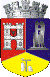 ROMÂNIAJUDEŢUL CLUJCONSILIUL LOCAL AL MUNICIPIULUI DEJStr. 1 Mai nr. 2, Tel.: 0264/211790*, Fax 0264/223260, E-mail: primaria@dej.ro 